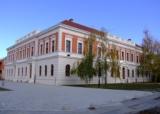 REPUBLIKA HRVATSKAOSJEČKO-BARANJSKA ŽUPANIJAOSNOVNA ŠKOLA JAGODE TRUHELKECRKVENA 2331000 OSIJEKBILJEŠKE UZ FINANCIJSKO  IZVJEŠĆEod 1. siječnja do 31. prosinca 2020. godineOsnovna škola Jagode Truhelke Osijek posluje u skladu sa Zakonom o odgoju i obrazovanju u osnovnoj i srednjoj školi te Statutom škole. Vodi proračunsko računovodstvo temeljem Pravilnika o proračunskom računovodstvu i Računskom planu, a financijske izvještaje sastavlja i predaje u skladu s odredbama Pravilnika o financijskom izvještavanju u proračunskom računovodstvu.Financiramo se iz dva izvora: Ministarstvo znanosti i obrazovanja – rashodi za zaposleneGrad Osijek (lokalna samouprava) – materijalni rashodiSTRUKTURA PRIHODA I RASHODA POSLOVANJA je sljedeća:RASHODI ZA ZAPOSLENE – konto 31 MATERIJALNI RASHODI – konto 32REZULTAT POSLOVANJABilješke uz Izvještaj o prihodima i rashodimaUkupni prihodi škole u 2020. godini iznose 8.746.349,00  kn te rashodi 8.518.817,00 kn što dovodi do viška prihoda poslovanja od 227.532,00 kn. Škola je za nabavu nefinancijske imovine potrošila 336.478,00 kn. Kupljena je uredska oprema i namještaj u vrijednosti 77.284,00 kn, oprema za održavanje i zaštitu strojeva za 3.387,00 kn, strojevi, instrumenti i ostali uređaji za 31985,00 kn. Kupljene su knjige u vrijednosti od 223.822,00 kn. Rashodi za nabavu nefinancijske imovine pokriveni su prenesenim viškom prihoda koji iznosi 250.975,00 kn.Višak sredstava u 2020. godini iznosi 112.008,00 kn. Stanje žiro računa škole na dan 31.12.2019. iznosi 162.983,38 kn a novac u blagajni 547,00 kn.Bilješke uz izvještaj o obvezamaStanje nedospjelih obveza na kraju izvještajnog razdoblja ( AOP 090 ) iznosi 735.792,00 kn, a odnose se na plaću za 12. mjesec koja dospijeva u siječnju 2020. te na obveze za rashode poslovanja kojima je rok dospijeća siječanj 2020. godine.Bilješke uz Izvještaj o promjenama u vrijednosti i obujmu imovine i obvezaIskazano je povećanje u obujmu imovine od 146.000,00 kn, jer je u izvještajnom razdoblju došlo do povećanja vrijednosti obujma imovine budući da je u 2020. godini u evidenciju vlasništva uveden stan na Vijencu Ivana Meštrovića 86, Osijek, koji se nalazi u vlasništvu Škole, al do sada nije bio evidentiran u poslovnim knjigama Škole.U Osijeku, 10.02.2021. godineVODITELJICA RAČUNOVODSTVA                                                               RAVNATELJ ŠKOLE Marija Periša, mag.oec.                                                                             Franjo Vukelić, prof.PRIHODIAOP IZNOS1. Prihodi od Ministarstva znanosti i obrazovanja0637.111.836,002. Prihodi od Grada 1301.161.077,003. Vlastiti prihodi, ostali prihodi i donacije058,066,069,105,123471.362,00   UKUPNO KLASA 6:0018.746.349,00RASHODIAOPIZNOS1. Rashodi za plaće1506.000.980,002. Doprinosi na plaće (zdravst. i zapoš.)156967.565,003. Ostali rashodi (otpr., jub. nagrade, naknade, nakn. za     bolest i smrtni slučaj, regres i božićnica – neoporezivo155261.009,00UKUPNO: konto 311497.229.554,00RASHODIAOPIZNOS1. Dnevnice, smještaj, prijevoz na sl. putu16241.728,002. Naknada za prijevoz na posao i s posla16393.368,003. Stručno usavršavanje - kotizacije16412.419,00UKUPNO: konto 321 ( Naknade troškova zaposlenima )161147.515,001. Uredski materijal i  ostali materijalni rashodi, materijal i sirovine167 i 168503.212,002. Električna energija i topla voda(toplana )169366.766,003. Službena radna odjeća1732.827,004. Mat. i dijelovi za tekuće investicijsko održavanje17012.404,005. Sitni inventar17129.622,00UKUPNO: konto 322 ( Rashodi za materijal i energiju )166914.831,001. Usl. tek. inv. odr. građ. objekata i postrojenja i opreme17682.560,002. Usluge promidžbe i informiranja1770,003  Komunalne usluge (voda, smeće, deratizacija, dimnj. usluge)17839.885,004. Zakupnine i najamnine1791.911,004. Zdravstvene usluge zaposlenicima1809.967,005. Int. usluge, ugovori o djelu,18119.592,006. Računalne usluge18216.516,007. Ostale nespomenute usluge1831.138,008. Usl. telefona,pošte i prijevoza17514.771,00UKUPNO: konto 323 ( Rashodi za usluge )174186.340,001. Naknade ostalih troškova – stručno osposobljavanje1841.114,00UKUPNO: konto 324 ( Naknade troškova osobama izvan radnog odnosa )1841.114,001. Ostali nespomenuti rashodi poslovanja19210.454,002. Premije osiguranja187404,003. Reprezentacija1880,004.. Tuzemne članarine1891.300,005. Pristojbe i naknade19012.135,00UKUPNO: konto 329 ( Ostali nespomenuti rashodi poslovanja )18524.293,001 Bankarske usluge i usluge platnog prometa2088.988,00UKUPNO: konto 343 ( Ostali financijski rashodi )2078.988,00Naknade građanima i kućanstvima u naravi-radne bilježnice i maske za učenike2556.182,00UKUPNO:  konto 372 ( Ostale naknade građanima i kućanstvima iz proračuna )2536.182,00UKUPNO KLASA 3 ( Rashodi poslovanja )1488.518.817,001. Postrojenja i oprema ( uredska oprema i namještaj,komunikacijska,oprema za održavanje i zaštitu , strojevi i uređaji, sportska i glazbena oprema)361,362,363, 365, 36693.156,002. Uređaji, stojevi i oprema za ostale namjene36719.500,003. Knjige375223.822,00UKUPNO KLASA 4 ( Rashodi za nabavu nefinancijske imovine ):341336.478,00UKUPNI PRIHODI POSLOVANJA – AOP 0018.746.349,00UKUPNI RASHODI POSLOVANJA – AOP 1488.518.817,00VIŠAK PRIHODA POSLOVANJA - AOP 282227.532,00MANJAK PRIHODA OD NEFINANCIJSKE IMOVINE – AOP 399336.478,00UKUPAN MANJAK PRIHODA – AOP 406108.946,00Preneseni VIŠAK prihoda iz 2019. – AOP 407250,975,00VIŠAK  SREDSTAVA – AOP 635112.008,00